SundayMondayTuesdayWednesdayThursday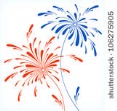 FridaySaturday123   4         569:30 Communion Service-          Chapel10:00 Nondenominational         Bible Study-L.R. 6:00 Bingo-Activity Room 9:30 Mass-Chapel 1:30 Movie at Montabaur 9:30 Mass-Chapel10:30 Body & Soul Stretching-            L.R.2:00 Watermelon Social-Patio6:00 Bingo With Clarence        Youth Bureau -Act. Room9:30 Mass-Chapel 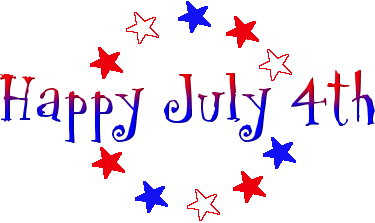 9:30 Mass-Chapel 2:00 Entertainment by Kathy        Beck-D.R.1:00 Bingo- Act. Room 78910 1112139:30 Mass-Chapel 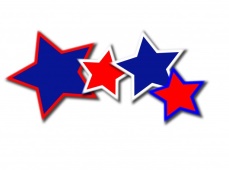 9:30 Communion Service-        Chapel10:00 Nondenominational        Bible Study-L.R.2:00 Resident Council-D.R6:00 Bingo-Activity Room9:30 Mass-Chapel 10:15 Rosary & Reflections         with Renee-L.R.1:30 Bus Trip: Wegmans 6:00 Dominoes- Act. Room 9:30 Mass-Chapel 1:30 Calendar Meeting-L.R. 2:00 Body & Soul Stretching –         L.R. 6:00 Bingo-Act. Room 6:00 Free Outdoor Concert by       Kokomo Time Band 9:30 Mass-Chapel 11:30 Picnic in the Park 9:30 Mass-Chapel 10:30 Body & Soul Stretching-          L.R. 2:00 Birthday Party-D.R.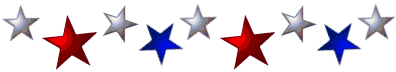 1:00 Bingo-Act. Room 141516171819209:30 Mass-Chapel 1:15 Scripture Study with         Renee-L.R. 9:30 Communion Service-         Chapel10:00 Nondenominational         Bible Study-L.R.2:00 Presentation at     Montabaur -“Dehydration”6:00 Bingo-Activity Room9:30 Mass-Chapel 10:00 Our Lady of Fatima         Shrine2:00 Summer Trivia – L.R.6:00 Dominoes-Act. Room6:15 Bubaloo’s Softball Game       at Clarence Park 9:30 Mass-Chapel 10:30 Body & Soul Stretching-          L.R.2:00 Patio Social - Patio6:00 Bingo With Clarence         Youth Bureau -Act. Room 9:30 Mass-Chapel 11:30 Men’s Lunch Trip –           Pautler’s 9:30 Mass-Chapel 10:30 Body & Soul Stretching-          L.R. 2:00 Bus Trip: Ice Cream1:00 Bingo-Act. Room 212223242526    279:30 Mass-Chapel 9:30 Communion Service-        Chapel10:00 Nondenominational         Bible Study-L.R.2:00 Entertainment by Mari        McNeil-D.R. 6:00 Bingo-Activity Room9:30 Mass-Chapel 10:15 Seasons of Change with         Renee-L.R.2:00 Wheel of Fortune-          Act. Room6:00 Dominoes-Act. Room6:15 Bubaloo’s Softball Game        at Clarence Park 9:30 Mass-Chapel 10:30 Body & Soul Stretching-          L.R.2:00 Coloring Group –          Act. Room6:00 Bingo-Act. Room 9:30 Mass-Chapel 2:00 Nails – Act. Room6:30 Campfire with live music-         Patio9:30 Mass-Chapel 10:30 Body & Soul Stretching-           L.R. 2:00 Cake Party – Act. Room1:00 Bingo-Act. Room 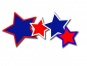 282930319:30 Mass-Chapel10:00 Nativity Visits-Activity Room9:30 Communion Service-        Chapel10:00 Nondenominational        Bible Study-L.R.11:30 Ladies Lunch Trip –          Pautler’s1:30 Mind Aerobics at BOM 2:00 Outdoor Strolls - Patio6:00 Bingo-Activity Room9:30 Mass-Chapel 10:30 Bowling – 1st Floor          Lobby1:30 Bus Trip: Walmart6:00 Dominoes-Act. Room9:30 Mass-Chapel 10:30 Body & Soul Stretching-         L.R.2:00 This month in History-          L.R. 6:00 Bingo-Act. Room Sacred Heart Home4520 Ransom RoadClarence, New York 14031716-759-6985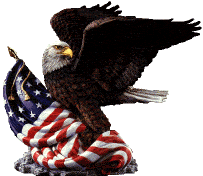 *All Enrichment activities will be run by a Sacred Heart Home employee or resident/volunteer and may be subject to change.Thank You1:1’s will be done frequently throughout the monthPet Visits will be provided frequently throughout the month